My favourite animal speciesChoose an animal species that lives in New Zealand and prepare a speech. Write down some notes or draw a mind map in your notebook and use them to talk about the animal.                                                                                           Speaking tips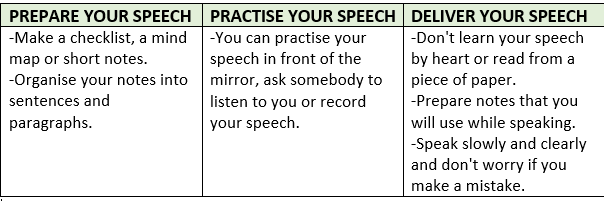 Check list3 boda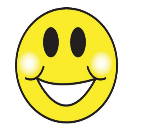 2 boda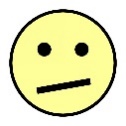 1 bod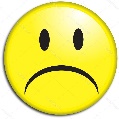 Govorim razgovjetno i bez zastajkivanja.Točno izgovaram i naglašavam riječi i pravilno intoniram rečenice.Tema je dobro obrađena: Iznosim sve važne karakteristike životinjske vrste: Uvod (osnovne karakteristike životinjske vrste). Glavni dio (zanimljivosti i posebnosti životinjske vrste).  Zaključni dio (moja osobna promišljanja o životinji).Koristim širok raspon vokabulara i nove riječi i fraze.Pravilno koristim glagolsko vrijeme Present Simple, komparaciju pridjeva, množinu imenica, poredak riječi u rečenici.